ФИО автора работы – Прохорова Галина Семёновна Должность - учитель начальных классов Место работы  - муниципальное бюджетное общеобразовательное учреждение «Основная общеобразовательная школа №12» Асбестовского городского округа Название работы –конспект урока Предметная область – информатика 2 классЦель урока: Ввести понятие «информация» и познакомить с видами информации в зависимости от органы чувств: нос, ухо, язык, глаза, кожа.Задачи для учителя: создать условия для формирования у учащихся знаний и навыков по данной теме; организовать учебную деятельность на уроке через сотрудничество с учащимися.Пояснительная записка к уроку информатики.Данный урок разработан по УМК Н.В. Матвеевой в рамках применения ИКТ. На уроке используется показ слайдов, демонстрация фигуры человека, работа в рабочей тетради. Применяются здоровьесберегающие технологии: физкультминутка (проводятся упражнения под музыку), групповые задания. В ходе урока ученики решают исследовательские задачи по информатике. Задание на дом носит творческий характер. На уроке проводится большая работа по обогащению словаря учащихся,  используется большое количество наглядного материала. Оценивание достижений планируемого результата проводится на протяжении всего урока.  Актуальность предложенной разработки урока состоит в деятельностном подходе: команды самостоятельно ищут ответы на предложенные вопросы, доказывают свою точку зрения.План – конспект Прохоровой Галины Семеновны, учителя школы №12 АсбестаУрок информатики. УМК Н.Ф. Матвеева 2 класс. 1 урок.Тема. Человек и информация.  Органы чувств.	Цель урока: Ввести понятие «информация» и познакомить с видами информации в зависимости от органы чувств: нос, ухо, язык, глаза, кожа.Задачи для учителя: создать условия для формирования у учащихся знаний и навыков по данной теме; организовать учебную деятельность на уроке через сотрудничество с учащимися.Тип урока: урок «открытия» новых знаний.Используемые методы, приемы, технологии обучения: технология деятельностного метода, ИКТИспользуемые формы организации познавательной деятельности учащихся: фронтальная, групповая, индивидуальная.Необходимое оборудование и материалы: интерактивная доска, ПК, УМК «Информатика и ИКТ» Н. Матвеева 2 класс, рисунки (органы чувств человека, безликий человек), рабочая тетрадь.Для проведения исследований:В конверте геометрический материал одинакового размера, но различных цветов; 2. Коробочки, где находятся духи, кофе, мыло, мандарин, какао. 3. Коробочки, где находятся сахар, соль, шоколад, лимон, хлеб. 4. Коробочки, где находятся  книга, ручка, конфета, еловая ветка, мячикПрогнозируемые результаты: Предметные: В конце урока ученики •знают понятие «информация»;•умеют различать виды информации в зависимости от  органов чувств, которыми её воспринимают;• умеют осуществлять анализ объектов с выделением существенных признаков, проводить сравнение, группировку, обобщение.Метапредметные:•умеют ставить учебные задачи и самостоятельно формулировать выводы.•умеют слушать собеседника, излагать своё мнение и аргументировать свою точку зрения.Личностные:•умеют сотрудничать с учителем и сверстниками.Используемая литература:Матвеева Н. В., Челак Е. Н., Конопатова Н. К., Панкратова Л. П. Информатика и ИКТ: учебник для 2 класса. - М.: БиномЭлектронный образовательный ресурс (бета-версия) к учебнику М, 2008. ikt52.ru›images/portfolio/4/4.2/urok_2.pdfПриложение. Раздаточный материал для 5 групп (напечатано на листах)1.  Глаза – органы зрения.  -У вас на столе конверт с  фигурами. С закрытыми глазами определите, что общего и в чём различие предметов? (конверт с листами картона одинакового размера, но различных цветов (белый, красный, зелёный)- Какой орган не помог нам выполнить это задание? - Как называется информация, полученная с помощью органа зрения?2. Орган слуха – ухо.Что можно определить с закрытыми глазами?  1. Звонок телефона.  2.Хлопок. 3. Шуршание бумаги. 4. Пение птицы. 5. Звонок колокольчика.- Докажи, почему ты так решил? - Какой орган нам помог выполнить это задание? - Как называется информация, полученная с помощью органа слуха?3. Нос – орган обоняния.У вас на столе коробочки. Необходимо с закрытыми глазами   по запаху определить их содержимое.1. Духи.  2.  Кофе.  3.  Мыло   4.  Мандарин.  5. Какао.- Какой орган  нам помог почувствовать эти запахи?- Как называется информация, полученная с помощью органа обоняния?4. Язык – орган вкуса.У вас на столе коробочки. Необходимо с закрытыми глазами   по вкусу определить их содержимое.1.Сахар.  2. Соль.  3.Шоколад.  4.Лимон.  5.  Хлеб.- Какой орган  нам помог определить содержимое коробочек?- Как называется информация, полученная с помощью органа вкуса?5.  Кожа – орган осязания.У вас на столе коробочки. Необходимо с закрытыми глазами    на ощупь определить их содержимое.1.	Книга.  2. Ручка.  3. Конфета.  4. Еловая ветка.  5. Мячик.- Какой орган  нам помог определить содержимое коробочек?- Как называется информация, полученная с помощью органа осязания?Демонстрационный материал.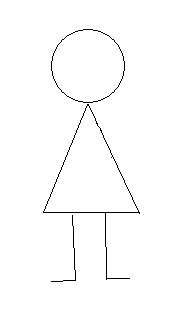 Этапы урокаДеятельность учителяДеятельность учащихсяУУД на этапах урока1Организационный моментЗдравствуйте, ребята! Посмотрите друг на друга и улыбнитесь. Садитесь. В класс компьютерный вхожу С дисциплиной я дружуБегать, прыгать и  кричатьНикогда не будуТишину здесь соблюдать Я не позабуду.Дети рассаживаются по местам. Проверяют наличие принадлежностей.Хоровое проговаривание стихотворения, эмоциональный настрой на урок.Личностные УУД:-  формирование навыков самоорганизации2Запись домашнего задания.П. 1.  Т. с.  4  № 4,5Работа с дневникамиЛичностные УУД:-  формирование навыков самоорганизации3Знакомство  с правилами поведения в компьютерном классеПоказ презентации по правилам поведения и технике безопасности из ЭОР «Мир информатики» 1 год обучения. Просмотр презентации, комментирование ситуаций  на основе жизненного опытаКоммуникативные  УУД:- умение слушать и понимать другихФизкульт-минутка 4Формулирование целей урокаВедет диалог.(На доске плакат с изображением человека, но без лица.)- Сегодня на урок к нам пришёл очень странный человек. Что в нём странного?-А зачем они нужны человеку? Может, и не нужны они совсем?Учитель после ответа детей выставляет по очереди рисунки органов чувств.- Что помогает человеку получать информацию из окружающего мира?- Можете ли вы сформулировать тему урока? - Какую цель вы поставите перед собой на уроке?Вывод:  такой человек познать мир не сможет!Формулируют цель данного урока:- узнать что такое информация- как человек получает информацию-человек и информацияРегулятивные УУД:- умение ставить  учебную задачу5Исследова-тельская деятельностьМы часто слышим слово «информация». А что же оно означает? Учитель выслушивает ответы учеников и делает обобщение. Информация – это сведения об окружающем нас мире. Информацию можно получать разными способами. В получении информации нам помогают органы чувств. Природа одарила человека пятью органами чувств, для того чтобы он мог воспринимать информацию. В зависимости от того, какими органами чувств информация воспринимается, так ее и называют. Работа в группах. Учитель раздает группе задание с исследовательской деятельностью и просит подготовить ответ по предложенной проблеме.Ответы на вопросы учителя.Работа в группах.Выступление представителя от группы по предложенной теме.Познавательные  УУД:- развитие речи,- умение кратко формулировать мысль-  умение обрабатывать  информацию- развитие навыков исследования6Обобщение по уроку 1.	С помощью какого органа ты узнаёшь о том, что запел соловей, залаяла собака, зазвенел будильник?2.	С помощью какого органа ты видишь, что написано или нарисовано в этой книге?3.	Какой орган нам помогает узнать, колючие или мягкие хвоинки у ели, у лиственницы?4.	Какой орган помогает почувствовать запах хлеба, цветка, духов?5.	С помощью какого органа ты отличаешь сладкую пищу от горькой, кислую – от солёной? Разгадывают кроссворд.Познавательные  УУД:- развитие речи,- умение кратко формулировать мысль-  умение обрабатывать  информацию- развитие навыков исследования7ЗакреплениеРабота в рабочей тетрадиТ. с. 3-4  № 1,2,3 Познавательные  УУД:- развитие речи,- умение кратко формулировать мысль-  умение обрабатывать  информацию- развитие навыков исследования8Компьютерный практикумРабота  с ЭОР «Мир информатики»  1 год обучения. Работа с мышью.Регулятивные УУД:- формирование навыков работы с ПККоммуникативные УУД:- умение работать в группах9Итоги урока, рефлексияМожете ли вы назвать тему урока?- Вам было легко или были трудности?- Что у вас получилось лучше всего и без ошибок?- Какое задание было самым интересным и почему?- Как бы вы оценили свою работу?Работа с дневникамиЛичностные УУД:- развитие самооценки